Madame, Monsieur,J'ai l'honneur de vous inviter à participer à la prochaine séance plénière de la Commission d'études 11 (Exigences de signalisation, protocoles, spécifications de test et lutte contre la contrefaçon des produits), qui doit se tenir de manière entièrement virtuelle le 18 décembre 2020.Les seuls points de l'ordre du jour qui seront examinés lors de cette séance plénière virtuelle de la CE11 seront les décisions relatives aux nouvelles Questions proposées O/11, P/11 et la révision de l'actuelle Question 8/11 (H/11) pour la prochaine période d'études (NSP), en fonction des résultats des séances intérimaires de la CE 11 consacrées aux travaux préparatoires en vue de l'AMNT-20 (dénommées ci-après séances NSP de la CE 11). Tous les renseignements relatifs à ces séances intérimaires NSP de la CE 11 sont accessibles sur le site SharePoint. Aucun autre point de l'ordre du jour portant sur des questions de fond ne sera étudié. Les contributions sur les questions se rapportant aux points de l'ordre du jour ci-dessus pour lesquelles la commission d'études doit prendre une décision, ou pour lesquelles une décision de la commission d'études est actuellement recherchée, sont attendues avec intérêt. L'examen des autres contributions soumises sera reporté à la prochaine réunion au complet de la commission d'études.La séance plénière d'une journée débutera le 18 décembre 2020 à 13 h 30 (heure de Genève). Les participants utiliseront l'outil de participation à distance MyMeetings. Les documents, les modalités de participation à distance et d'autres informations connexes peuvent être consultés sur la page d'accueil de la CE 11 (www.itu.int/go/tsg11).Veuillez noter qu'aucune bourse ne sera accordée.Principales échéances:Des informations pratiques concernant la réunion sont données dans l'Annexe A. Un projet d'ordre du jour et de programme de travail de la réunion, établi par le Président de la CE 11 de l'UIT-T, M. Andrey Kucheryavy (Fédération de Russie), figure dans l'Annexe B. Je vous souhaite une réunion constructive et agréable.Veuillez agréer, Madame, Monsieur, l'assurance de ma considération distinguée.Annexes: 2ANNEXE A
Informations pratiques concernant la réunionMÉTHODES DE TRAVAIL ET INSTALLATIONSSOUMISSION DES DOCUMENTS ET ACCÈS: Les contributions des Membres doivent être soumises au moyen du système direct de publication des documents en ligne; les projets de document temporaire (TD) doivent être soumis par courrier électronique au secrétariat de la commission d'études en utilisant le gabarit approprié. Les documents de réunion sont accessibles depuis la page d'accueil de la commission d'études, et l'accès est réservé aux Membres de l'UIT-T disposant d'un compte utilisateur UIT avec accès TIES.INTERPRETATION: Un service d'interprétation sera assuré pour la réunion si des États Membres en font la demande, en cochant la case correspondante sur le formulaire d'inscription au moins six semaines avant la réunion. PARTICIPATION INTERACTIVE À DISTANCE: L'outil MyMeetings sera utilisé pour assurer la participation à distance pour toutes les séances, y compris les séances où les décisions sont prises, comme les séances plénières des groupes de travail et de la commission d'études. Les délégués doivent s'inscrire pour participer à la réunion, et s'identifier et indiquer l'entité qu'ils représentent au moment de prendre la parole. Les services de participation à distance sont assurés au mieux. Les participants devraient prendre note du fait que la réunion ne sera pas retardée ou interrompue parce qu'un participant à distance ne parvient pas à se connecter, à écouter les autres participants ou à se faire entendre, selon l'appréciation du Président. Si les propos d'un participant à distance sont difficilement audibles en raison de la qualité du son jugée insuffisante, le Président peut interrompre ce participant et renoncer à lui donner la parole tant que rien n'indique que le problème est résolu. L'outil de discussion à disposition fait partie intégrante de la réunion; son utilisation est encouragée pour faciliter la gestion efficace du temps au cours des séances.INSCRIPTION, NOUVEAUX DÉLÉGUÉS, BOURSES ET DEMANDES DE VISASINSCRIPTION: L'inscription est obligatoire et doit se faire en ligne depuis la page d'accueil de la commission d'études au moins un mois avant le début de la réunion. Comme indiqué dans la Circulaire TSB 68, dans le cadre du système d'inscription de l'UIT-T, le coordonnateur responsable doit approuver les demandes d'inscription. La Circulaire TSB 118 indique comment mettre en place l'approbation automatique de ces demandes. Certaines options du formulaire d'inscription ne s'appliquent qu'aux États Membres. Les membres sont invités à inclure des femmes dans leurs délégations chaque fois que cela est possible.L'inscription est obligatoire et doit se faire au moyen du formulaire d'inscription en ligne disponible sur la page d'accueil de la Commission d'études 11 (www.itu.int/go/tsg11). Les délégués qui ne se seront pas inscrits ne pourront pas accéder à l'outil de participation à distance MyMeetings.NOUVEAUX DÉLÉGUÉS, BOURSES ET DEMANDE DE VISA: Étant donné que les réunions virtuelles n'exigent aucun déplacement, aucune bourse ne sera accordée et les demandes de visa n'ont pas lieu d'être. ANNEX B
Draft agenda of SG11 virtual plenary meeting, 18 December 2020NOTE ‒ Updates to the agenda can be found in SG11-TD1461/GEN.Draft time plan of SG11 virtual plenary meeting, 18 December 2020NOTE ‒ Updates to the timetable can be found in SG11-TD1462/GEN.______________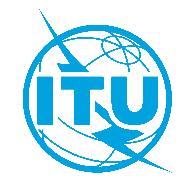 Union internationale des télécommunicationsBureau de la Normalisation des TélécommunicationsUnion internationale des télécommunicationsBureau de la Normalisation des TélécommunicationsGenève, le 8 septembre 2020Genève, le 8 septembre 2020Réf.:Lettre collective TSB 13/11CE 11/DALettre collective TSB 13/11CE 11/DA–	Aux administrations des États Membres de l'Union; –	aux Membres du Secteur UIT-T;–	aux Associés de l'UIT-T participant aux travaux de la Commission d'études 11;–	aux établissements universitaires participant aux travaux de l'UIT–	Aux administrations des États Membres de l'Union; –	aux Membres du Secteur UIT-T;–	aux Associés de l'UIT-T participant aux travaux de la Commission d'études 11;–	aux établissements universitaires participant aux travaux de l'UITTél.:+41 22 730 5780+41 22 730 5780–	Aux administrations des États Membres de l'Union; –	aux Membres du Secteur UIT-T;–	aux Associés de l'UIT-T participant aux travaux de la Commission d'études 11;–	aux établissements universitaires participant aux travaux de l'UIT–	Aux administrations des États Membres de l'Union; –	aux Membres du Secteur UIT-T;–	aux Associés de l'UIT-T participant aux travaux de la Commission d'études 11;–	aux établissements universitaires participant aux travaux de l'UITTélécopie+41 22 730 5853+41 22 730 5853–	Aux administrations des États Membres de l'Union; –	aux Membres du Secteur UIT-T;–	aux Associés de l'UIT-T participant aux travaux de la Commission d'études 11;–	aux établissements universitaires participant aux travaux de l'UIT–	Aux administrations des États Membres de l'Union; –	aux Membres du Secteur UIT-T;–	aux Associés de l'UIT-T participant aux travaux de la Commission d'études 11;–	aux établissements universitaires participant aux travaux de l'UITCourriel:tsbsg11@itu.inttsbsg11@itu.int–	Aux administrations des États Membres de l'Union; –	aux Membres du Secteur UIT-T;–	aux Associés de l'UIT-T participant aux travaux de la Commission d'études 11;–	aux établissements universitaires participant aux travaux de l'UIT–	Aux administrations des États Membres de l'Union; –	aux Membres du Secteur UIT-T;–	aux Associés de l'UIT-T participant aux travaux de la Commission d'études 11;–	aux établissements universitaires participant aux travaux de l'UITWeb:http://itu.int/go/tsg11http://itu.int/go/tsg11–	Aux administrations des États Membres de l'Union; –	aux Membres du Secteur UIT-T;–	aux Associés de l'UIT-T participant aux travaux de la Commission d'études 11;–	aux établissements universitaires participant aux travaux de l'UIT–	Aux administrations des États Membres de l'Union; –	aux Membres du Secteur UIT-T;–	aux Associés de l'UIT-T participant aux travaux de la Commission d'études 11;–	aux établissements universitaires participant aux travaux de l'UITObjet:Séance plénière virtuelle de la Commission d'études 11, 18 décembre 2020Séance plénière virtuelle de la Commission d'études 11, 18 décembre 2020Séance plénière virtuelle de la Commission d'études 11, 18 décembre 2020Séance plénière virtuelle de la Commission d'études 11, 18 décembre 202018 octobre 2020–	Soumission des contributions des Membres de l'UIT-T pour lesquelles une traduction est demandée.18 novembre 2020–	Inscription (au moyen du formulaire d'inscription en ligne disponible sur la page d'accueil de la commission d'études à l'adresse: www.itu.int/go/tsg11).5 décembre 2020–	Soumission des contributions des Membres de l'UIT-T (au moyen du système direct de publication des documents en ligne).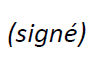 Chaesub Lee
Directeur du Bureau de la normalisation 
des télécommunications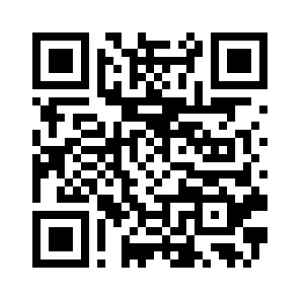 CE 11 de l'UIT-TChaesub Lee
Directeur du Bureau de la normalisation 
des télécommunicationsInformations les plus récentes concernant la réunion#Agenda itemsOpening of the SG11 Plenary meetingApproval of the agendaApproval of the meeting time planDocuments allocationMeeting facilities and electronic working methodsReport on interim NSP sessions of SG11Decision on new Questions O/11, P/11 and revised H/11 for next Study PeriodDiscussion of incoming Liaison Statements, if anyApproval of outgoing Liaison Statements, if anyAOBClosingFriday, 18 December 2020Friday, 18 December 2020Friday, 18 December 2020Friday, 18 December 2020Friday, 18 December 2020Friday, 18 December 2020012345SG11 PLENVVSessions times (Geneva time)	Session 0: 0900-1015;	Session 1: 1030-1145;
Session 2: 1200-1315;	Session 3: 1330-1445;
Session 4: 1500-1615;	Session 5: 1630-1745Sessions times (Geneva time)	Session 0: 0900-1015;	Session 1: 1030-1145;
Session 2: 1200-1315;	Session 3: 1330-1445;
Session 4: 1500-1615;	Session 5: 1630-1745Sessions times (Geneva time)	Session 0: 0900-1015;	Session 1: 1030-1145;
Session 2: 1200-1315;	Session 3: 1330-1445;
Session 4: 1500-1615;	Session 5: 1630-1745Sessions times (Geneva time)	Session 0: 0900-1015;	Session 1: 1030-1145;
Session 2: 1200-1315;	Session 3: 1330-1445;
Session 4: 1500-1615;	Session 5: 1630-1745Sessions times (Geneva time)	Session 0: 0900-1015;	Session 1: 1030-1145;
Session 2: 1200-1315;	Session 3: 1330-1445;
Session 4: 1500-1615;	Session 5: 1630-1745Sessions times (Geneva time)	Session 0: 0900-1015;	Session 1: 1030-1145;
Session 2: 1200-1315;	Session 3: 1330-1445;
Session 4: 1500-1615;	Session 5: 1630-1745Sessions times (Geneva time)	Session 0: 0900-1015;	Session 1: 1030-1145;
Session 2: 1200-1315;	Session 3: 1330-1445;
Session 4: 1500-1615;	Session 5: 1630-1745Key: V - virtual meeting via ITU MyWorkspaceKey: V - virtual meeting via ITU MyWorkspaceKey: V - virtual meeting via ITU MyWorkspaceKey: V - virtual meeting via ITU MyWorkspaceKey: V - virtual meeting via ITU MyWorkspaceKey: V - virtual meeting via ITU MyWorkspaceKey: V - virtual meeting via ITU MyWorkspace